2014РАСПИСАНИЕ БОГОСЛУЖЕНИЙ ХРАМА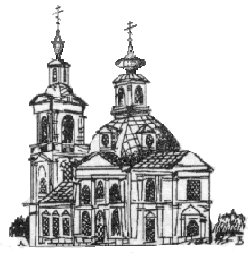 КАЗАНСКОЙ ИКОНЫ БОЖИЕЙ МАТЕРИв ПУЧКОВООктябрьБлгв. кн. Олега Брянского 3 пт. –   7.30 – Утреня. Литургия                                    авт.: 40 км - 7.10, м-н «В» - 7.20Отдание Крестовоздвижения. Свт. Димитрия Ростовского. Ап. от 70-ти Кодрата 4 сб. –   7.30 – Утреня (славословие). Литургия               авт.: 40 км - 7.10, м-н «В» - 7.20Неделя 17-я по Пятидесятнице Собор Тульских святых 4 сб. – 17.00 – Всенощное бдение                                    авт.: 40 км - 16.35, м-н «В» - 16.45 5 вс. –   9.00 – Литургия                                      авт.: 40 км - 7.40, 8.15; м-н «В» - 7.50, 8.25Прп. Сергия Радонежского 7 вт. – 17.00 – Всенощное бдение                                 авт.: 40 км - 16.35, м-н «В» - 16.45 8 ср. –   9.00 – Литургия                                                   авт.: 40 км - 8.15; м-н «В» - 8.25Апостола и евангелиста Иоанна Богослова. Свт. Тихона, патр. Московского 8 ср. – 17.00 – Всенощное бдение                                   авт.: 40 км - 16.35, м-н «В» - 16.45 9 чт. –   9.00 – Литургия                                                   авт.: 40 км - 8.15; м-н «В» - 8.25Прп. Савватия Соловецкого. Сщмч. Петра Крутицкого 9 чт. – 17.00 – Вечерня. Утреня (полиелей)                    авт.: 40 км - 16.35, м-н «В» - 16.4510 пт. –   9.00 – Литургия                                                   авт.: 40 км - 8.15; м-н «В» - 8.25Прпп. Кирилла и Марии Радонежских. Собор прп. отцов Киево-Печерских11 сб. –   7.30 – Утреня (славословие) Литургия                 авт.: 40 км - 7.10, м-н «В» - 7.20Неделя 18-я по ПятидесятницеПрп. Кириака отшельника. Сщмч. Иоанна Рижского11 сб. – 17.00 – Всенощное бдение                                  авт.: 40 км - 16.35, м-н «В» - 16.4512 вс. –   9.00 – Литургия                                    авт.: 40 км - 7.40, 8.15; м-н «В» - 7.50, 8.25Покров Пресвятой Богородицы. Прп. Романа Сладкопевца13 пн. – 17.00 – Всенощное бдение                                  авт.: 40 км - 16.35, м-н «В» - 16.4514 вт. –   8.00 – Школьный храм – Часы. Литургия         авт.: 40 км - 7.40, м-н «В» - 7.50           –   9.30 – Казанский храм – Литургия       авт.: 40 км - 8.15, 8.45; м-н «В» - 8.25, 8.55Сщмч. Киприана и мц. Иустины. Прав. воина Феодора Ушакова.Блж. Андрея Константинопольского. Блгв. кн. Анны Кашинской15 ср. –   7.30 – Утреня. Литургия                                         авт.: 40 км - 7.10, м-н «В» - 7.20Собор святителей Московских. Прп. Гавриила исповедника17 пт. – 17.00 – Вечерня. Утреня (полиелей)                  авт.: 40 км - 16.35, м-н «В» - 16.4518 сб. –   9.00 – Литургия                                                   авт.: 40 км - 8.15, м-н «В» - 8.25Неделя 19-я по Пятидесятнице. Ап. Фомы18 сб. – 17.00 – Всенощное бдение                                авт.: 40 км - 16.35, м-н «В» - 16.4519 вс. –   9.00 – Литургия                                       авт.: 40 км - 7.40, 8.15; м-н «В» - 7.50, 8.25Ап. Иакова Алфеева. Прав. Авраама и племянника его Лота21 вт. – 17.00 – Вечерня. Утреня (полиелей)                  авт.: 40 км - 16.35, м-н «В» - 16.4522 ср. –   9.00 – Литургия                                                   авт.: 40 км - 8.15, м-н «В» - 8.25Прп. Амвросия Оптинского22 ср. – 17.00 – Всенощное бдение                               авт.: 40 км - 16.35, м-н «В» - 16.45      23 чт. –  9.00 – Литургия в часовне прп. Амвросия ОптинскогоПрп. Льва Оптинского. Собор Оптинских святых24 пт. –   7.30 – Утреня (полиелей). Литургия                  авт.: 40 км - 7.10, м-н «В» - 7.20Неделя 20-я по ПятидесятницеИверской иконы Божией Матери. Свв. отцов VII Вселенского Собора25 сб. – 17.00 – Всенощное бдение                                  авт.: 40 км - 16.35, м-н «В» - 16.4526 вс. –   9.00 – Литургия                                          авт.: 40 км - 7.40, 8.15; м-н «В» - 7.50, 8.25Иконы Божией Матери «Спорительница Хлебов».Свт. Афанасия Ковровского, исповедника27 пн. – 17.00 – Вечерня. Утреня (полиелей)                  авт.: 40 км - 16.35, м-н «В» - 16.4528 вт. –    9.00 – Литургия                                                  авт.: 40 км - 8.15, м-н «В» - 8.25Иконы Божией Матери «Избавительница». Прмч. Андрея Критского30 чт. –   7.30 – Утреня. Литургия                                   авт.: 40 км - 7.10, м-н «В» - 7.20Апостола и евангелиста Луки. Прп. Иосифа Волоцкого30 чт. – 17.00 – Вечерня. Утреня (полиелей)                   авт.: 40 км - 16.35, м-н «В» - 16.4531 пт. –   9.00 – Литургия                                                  авт.: 40 км - 8.15, м-н «В» - 8.25Димитриевская родительская суббота. Прп. Иоанна Рыльского31 пт. – 17.00 – Заупокойные вечерня, утреня          авт.: 40 км - 16.35; м-н «В» - 16.451 ноября сб. –   9.00 – Литургия. Панихида                           авт.: 40 км - 8.15; м-н «В» - 8.25Исповедь – в конце вечерних служб; в воскресенье перед Литургией – в 8.00, (если две литургии, перед ранней – в 7.30, перед поздней – в 8.40)Таинство Крещения – по субботам – в 12.00 час.      и воскресеньям – в 13.00 час.  Беседа с родителями и крестными – по субботам – в 15.00 час.